01.12.2021r.Klasa II STemat dnia: O komiksie słów kilkaEdukacja polonistyczna: ćw. 1 str.58, ćw. 2,3,4 str. 59, podręcznik str. 53Edukacja matematyczna: Obliczenia pieniężne – grosze, banknoty ćw. 1,2,3,4 str. 46Edukacja plastyczna: Zrób komiks według własnego pomysłu pt.: „Gdy za oknem deszcz ze śniegiem”W-F: Kształtowanie równowagi.https://www.youtube.com/watch?v=V_e8gycx3yc Religia dla klasy II i IIITemat: Klasa II: Moje uczynki w Adwentowym czasie           III Krzyż- nie tylko cierpienie Dla wszystkich ( policz krzyże). Pamiętaj krzyż to znak miłości i zbawienia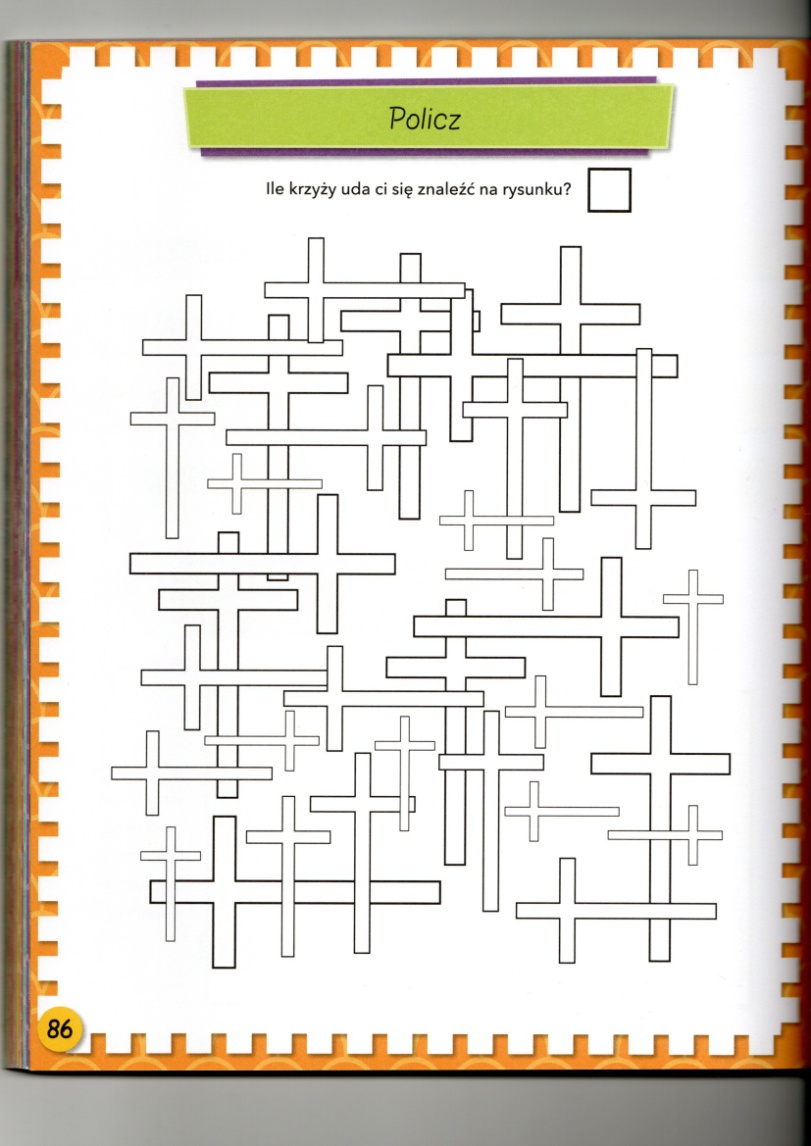  Napisz w zeszycie albo na kartce:  Zrobię dobry uczynek dla innych ludzi Wybierz z podanych, który Ci się najbardziej podoba :( modlitwa za innych, pomagam innym w sprzątaniu domu, będę słuchał pani nauczycielki, pójdę na roraty, będę bardziej kochał Jezusa )………………………………………………………………………………………………………..Klasa III STemat dnia : Z kopalni do solniczkiEdukacja polonistyczna: ćw. 1,2 str. 55, ćw. 4, 5 str. 56, podręcznik str. 66 - 71Edukacja matematyczna: Odejmowanie liczb. ćw. 1,2,3,4 str. 46, Edukacja plastyczna: Wykonajcie  pracę plastyczną „Solne obrazki”Film pomoże Wam w zadaniu: https://www.youtube.com/watch?v=6mopcK1qIpw W-F: Kształtowanie równowagi https://www.youtube.com/watch?v=V_e8gycx3ycRewalidacja Klasa II i III: Ćwiczenia usprawniające pamięć i percepcję wzrokową. Odwzorowywanie rysunków z pamięci.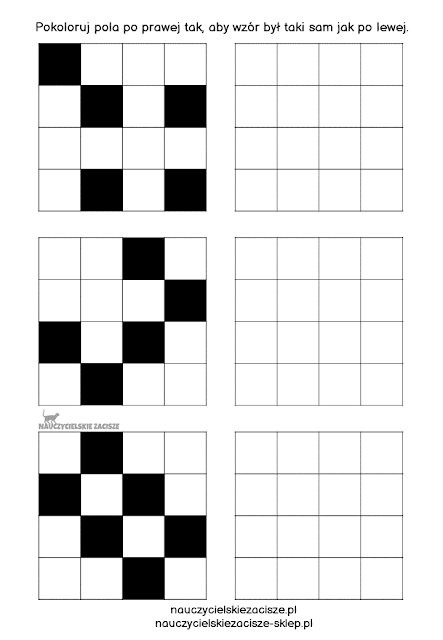 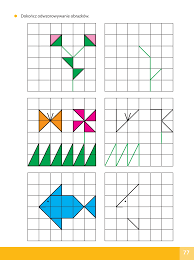 